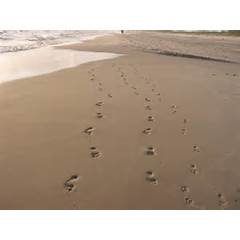 Einladung zur SpurengruppeLiebe Kinder,euer Fest der Erstkommunion habt ihr voller Freude und Begeisterung gefeiert. Nun möchten wir euch Kinder einladen, den Weg mit Jesus fortzusetzen, um so – genauso wie bei der Vorbereitung auf die Erstkommunion – in der Gruppe von Jesus zu hören und zu erfahren, was er uns auch heute noch sagen kann.Wir lassen euch dabei aber nicht allein und würden euch gerne bis zur Firmung begleiten.Wir treffen uns dreimal im Jahr und begeben uns mit JESUS auf Spurensuche.Im Anhang findet ihr ein Einschreibeformular.  Wir bitten euch dieses Formular auszufüllen und bis zum 28.08.2023 an uns zurückzusenden (per WA, Mail oder in den Briefkasten werfen – Angaben siehe weiter unten).Einige Zeit nach dem Anmeldedatum bekommt ihr dann eine Mail von den Katecheten, die euch die einzelnen Termine und alle anderen Informationen mitteilen.Liebe Eltern,gleichzeitig sind wir natürlich wie immer auf Suche nach Katecheten, die den Weg der Kinder begleiten. Es finden 3 Treffen pro Jahr statt (ca. 2 bis 2 ½ Stunden) und alle Unterlagen bzw. Vorbereitungen für die verschiedenen Treffen stehen zur Verfügung. Vorkenntnisse sind nicht erforderlich. Falls Ihr noch Fragen habt, könnt ihr uns gerne kontaktieren. Vielen DankPetra Kolvenbach            Anita Laschet (Pfarre Eupen)             (Pfarrassistentin Eupen-Kettenis) Anmeldung des Kindes zur SpurengruppeNAME des Kindes		………………………………………………………………………………VORNAME des Kindes	…………………………………………   GEBURTSDATUM ……………………… ADRESSE			………………………………………………………………………………SCHULE                …………………………………………    SCHULJAHR ………………………………TELEFONNUMMER	…………………………………………   HANDY …………………………………………E-MAIL 	            ……………………………………………………UNTERSCHRIFTAnmeldung als Begleiter(in) einer GruppeNAME 		 	…………………………        VORNAME 	……………………………ADRESSE			………………………………………………………………………………TELEFONNUMMER	…………………………………………   HANDY …………………………………………E-MAIL 	            ……………………………………………………UNTERSCHRIFTBitte zurücksenden an uns oder an das entsprechende Pfarrbüro:	Petra Kolvenbach 0486 267623                petra.kolvenbach@belgacom.net Anita Laschet    0473 413176         anita@metall.be Pfarramt St Nikolaus - Marktplatz 26–4700 Eupen 087 556624 - pfarre.stnikolaus@skynet.bePfarramt St Josef - Haasstraße 52 – 4700 Eupen 087 553192 - pfarrbuerostjosef@skynet.bePfarramt Kettenis - Winkelstraße 1- 4701 Kettenis  087 742152 -pfarre.kettenis@belgacom.net 